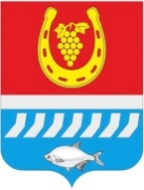 СОБРАНИЕ ДЕПУТАТОВ ЦИМЛЯНСКОГО РАЙОНАРЕШЕНИЕ Заслушав доклад председателя Собрания депутатов - главы Цимлянского района Л.П. Перфиловой, в соответствии со статьей 29 Устава муниципального образования «Цимлянский район», Собрание депутатов Цимлянского районаРЕШИЛО:1. Утвердить отчет председателя Собрания депутатов – главы Цимлянского района о результатах его деятельности и деятельности Собрания депутатов Цимлянского района за 2023 год, согласно приложению.2. Признать деятельность председателя Собрания депутатов - главы Цимлянского района и деятельность Собрания депутатов Цимлянского района за 2023 год удовлетворительной.3. Решение вступает в силу со дня его официального опубликования.Председатель Собрания депутатов - глава Цимлянского района			                                      Л.П. ПерфиловаПриложение к решению Собрания
депутатов Цимлянского района
от 2024 № Отчет председателя Собрания депутатов – главы Цимлянского района о результатах его деятельности и деятельности Собрания депутатов Цимлянского района за 2023 годСегодня Вашему вниманию представляется отчет о работе Собрания депутатов Цимлянского района Ростовской области за 2023 год.Настоящий отчет подготовлен в соответствии с Федеральным законом от 06 октября 2015 года № 131 «Об общих принципах организации местного самоуправления в Российской Федерации», Уставом муниципального образования «Цимлянского района», регламентом Собрания депутатов Цимлянского района.Председатель Собрания депутатов - глава Цимлянского района является высшим должностным лицом Цимлянского района и наделен собственными полномочиями по решению вопросов местного значения, а также является председателем представительного органа, возглавляет Собрание депутатов Цимлянского района и руководит его работой. За отчетный период деятельность Собрания депутатов Цимлянского района была направлена на исполнение федерального, областного законодательства, а также муниципальных нормативных правовых актов. Приоритетным в работе было принятие мер, направленных на удовлетворение жизненных потребностей жителей Цимлянского района.Одной из основных функций Собрания депутатов Цимлянского района является осуществление нормотворческой деятельности в соответствии с федеральным и областным законодательством. Данная деятельность осуществляется Собранием депутатов района в тесном взаимодействии с Администрацией Цимлянского района, Контрольно - счетной палатой  Цимлянского района, прокуратурой Цимлянского района, Законодательным Собранием Ростовской области. Работа Собрания депутатов Цимлянского района в 2023 году осуществлялась в соответствии с Уставом муниципального образования «Цимлянский район», Решением Собрания депутатов Цимлянского района от 21.12.2023 № 248 «Об утверждении Плана работы Собрания депутатов Цимлянского района на 2023 год», Регламентом Собрания депутатов Цимлянского района, Положением о постоянных комиссиях Собрания депутатов Цимлянского района.В основе работы Собрания депутатов Цимлянского района лежат принципы коллективного, свободного обсуждения и решения вопросов, гласности, открытости, ответственности и подотчетности населению района. Собрание депутатов осуществляло свою работу в формах:  - участие в заседаниях Собрания депутатов; - работа в составе постоянных комиссий;  - участие в публичных слушаниях; - непосредственная работа депутатов с населением и органами местного самоуправления поселений;  - участие в публичных мероприятиях. Согласно Регламента и Устава муниципального образования «Цимлянский район» присутствие на заседаниях Собрания и постоянных комиссий стало одной из основных обязанностей депутата. Хочется обратить внимание депутатов на понижение по сравнению с прошлым годом средней явки на заседания Собрания депутатов и составляет порядка 75%. Прошу вас быть ответственными в данном вопросе, так как посещение заседаний представительного органа является основной обязанностью депутата. Участие в работе Собрания депутатов, постоянных комиссий, заседаниях фракции, публичных слушаниях – это те основные формы депутатской деятельности, которые занимают большую часть времени, отведенную законом депутату на выполнение его полномочий. От того, какие правовые акты примет депутатский корпус, какие нормы и возможности заложит в них, зависит жизнедеятельность в муниципальном образовании.Депутаты Собрания депутатов Цимлянского района осуществляют свои полномочия на непостоянной основе, т.е. на общественных началах, совмещая депутатскую деятельность с выполнением трудовых обязанностей по месту основной работы.Реализуя свои полномочия и поставленные задачи, Собранием депутатов за отчетный период проведено 9 заседаний. Рассмотрено 85 вопросов, принято 82 решения. В Собрании депутатов работают 6 постоянных комиссий. Традиционно большая часть работы приходится на две постоянные комиссии – это комиссия по бюджету, налогам и собственности и комиссия по аграрной политике, продовольствию и природопользованию. На заседаниях постоянных комиссий задавалось много насущных вопросов, проводились обсуждения и дискуссии, вносились предложения и замечания. Решения постоянных комиссий всегда были разумными при рассмотрении вопросов. Принятию решений предшествовало активное обсуждение проектов решений, с приглашением всех заинтересованных в решении вопроса лиц.Планирование – это важная составляющая часть работы Собрания депутатов Цимлянского района. Планирование позволяет определить направления, цели, задачи и конкретные результаты. План работы на год принимался в 2023 году в форме решения Собрания депутатов Цимлянского района. Планирование позволяет определить направления, цели, задачи и конкретные. Решения размещены на сайте Администрации района в разделе «Собрание депутатов Цимлянского района».Помимо всех вопросов, в плане работы отражены вопросы, обязательные к рассмотрению в соответствии с законодательством (принятие и исполнение бюджета района, отчеты о деятельности главы района и другие).В целях реализации контрольных полномочий Собранием депутатов Цимлянского района в 2023 году на заседаниях Собрания депутатов заслушивались отчеты, информации должностных лиц органов местного самоуправления и отдельных государственных органов Цимлянского района. Для участия в обсуждении этих вопросов приглашались прокурор Цимлянского района, начальник ОП № 5 МУ МВД России «Волгодонское», председатель Контрольно-счетной палаты Цимлянского района, глава Администрации Цимлянского района, заместители главы Администрации Цимлянского района, руководители отраслевых и структурных подразделений Администрации Цимлянского района.В рамках осуществления контроля за исполнением органами и должностными лицами местного самоуправления полномочий по решению вопросов местного значения Собранием депутатов Цимлянского района в 2023 году была заслушана информация по различным направлениям деятельности, отчеты об исполнении и информация о ходе выполнения решений, среди них: - отчет главы Администрации Цимлянского района о результатах его деятельности и деятельности Администрации за 2022 год;- отчет о результатах служебной деятельности Межмуниципального управления МВД России «Волгодонское» на территории Цимлянского района за 2022 год.Для обсуждения и выявления мнения жителей по вопросам, затрагивающим интересы большинства граждан, проживающих в Цимлянском районе, Собранием депутатов Цимлянского района назначались и проводились публичные слушания. Были рассмотрены:- проект отчета об исполнении бюджета за 2022 год;- проекты решений о внесении изменений в правила землепользования и застройки поселений Цимлянского района;- проект бюджета на 2024 год и плановый период 2025-2026 годов.Во исполнение законодательства в сфере противодействия коррупции за депутатами представительных органов закреплена обязанность подавать сведения о доходах, расходах, об имуществе и обязательствах имущественного характера. В связи с чем принят ряд нормативных документов, закрепляющих эту обязанность. В установленный срок требования законодательства депутатами Собрания депутатов Цимлянского района выполнены. В 2023 году все депутаты Собрания депутатов Цимлянского района предоставили сведения о доходах, расходах, об имуществе и обязательствах имущественного характера в установленный срок, но были замечания к полноте и актуальности предоставленных требований, а также срокам их предоставления. Прошу в этом году отнестись ответственно и сдать необходимые сведения в срокПредставительная и исполнительная власть в равной степени ответственны за развитие территории. Здесь общие интересы, которые совместно решаются с учетом мнения населения.В декабре 2023 года был избран глава Администрации Цимлянского района, уверены Цимлянский район ждут изменения в лучшую сторону. Для этого и мы, депутаты, должны работать коллективно, сообща, совместно разбирая и решая сложные вопросы.Депутаты Собрания депутатов Цимлянского района регулярно проводят приемы граждан в своих поселениях. За 2023 год принято 118 обращений от граждан, как устных, так и письменных. Наибольшее количество обращений к депутатам связано с вопросами предоставления жилищно-коммунальных услуг, благоустройством населенных пунктов, социальным обеспечением. Депутаты регулярно оказывают спонсорскую помощь ветеранам, многодетным семьям и людям, оказавшимся в трудной жизненной ситуации.На практике жители района прекрасно знают своих депутатов, поэтому обращаются в любое время и по любому вопросу, и не только на приемах, но и в телефонном режиме, и просто встретив на улице. В процессе планирования работы органов местного самоуправления, формирования муниципальных программ и стратегии социально-экономического развития, в первую очередь, необходимо ориентироваться на запрос районного сообщества – обращения и наказы граждан.В соответствии с подпунктом 2 пункта 1 статьи 26 Устава муниципального образования «Цимлянский район» к исключительной компетенции Собрания депутатов района относится утверждение местного бюджета. Бюджет Цимлянского района на 2023 год был сформирован по доходам 2 294 912,8 тыс. рублей, по расходам 2 294 912,8 тыс. рублей. В течение отчетного периода Собранием депутатов в данный бюджет вносились изменения 5 раз. Эти изменения были обусловлены поступлением дополнительных налоговых и неналоговых доходов в бюджет района, а также увеличением поступлений из областного бюджета и распределением остатков прошлого года. В результате корректировок бюджет района по доходам составил 2 292 993,3 тыс. рублей, по расходам 2 350 635,9 тыс. рублей.Контроль за целевым и эффективным использованием средств районного бюджета осуществлялся в тесном взаимодействии с Контрольно-счетной палатой Цимлянского района. Утверждение плана работы и проверок, экспертиза проектов решений в сфере бюджетных отношений, поручения – все это позволяет грамотно и рачительно осуществлять финансово-бюджетную деятельность в районеВсего за 2023 год Контрольно-счетной палатой проведено 99 мероприятий, в том числе 10 контрольных и 89 экспертно-аналитических, составлено 99 актов и заключений. Общий объем проверенных средств (без учёта внешней проверки годовой бюджетной отчётности) 119 517,3 тыс. рублей.В ходе контрольных мероприятий выявлены нарушения и недостатки в финансово-бюджетной сфере, общий объем которых в денежном эквиваленте оценивается на сумму 496,4 тыс. рублей, из них были классифицированы как нарушения, допущенные при формировании и исполнении бюджета,–0 тыс. рублей. Нарушения ведения бухгалтерского учета, составления и представления бухгалтерской (финансовой) отчетности сложились в сумме 373,9 тыс. рублей, нарушения при осуществлении муниципальных закупок –0, и иные нарушения- 122,5 тыс. рублей (неэффективное использование средств).В целях исполнения законности между Собранием депутатов и прокуратурой Цимлянского района в 2023 году осуществлялось тесное взаимодействие, направленное на соблюдение соответствия принимаемых нормативных правовых актов федеральному и областному законодательству Собрание депутатов строит свою работу на принципах гласности и открытости. Информирование населения о работе Собрания депутатов Цимлянского района осуществляется в соответствии с Федеральным законом от 9 февраля 2009 года № 8-ФЗ «Об обеспечении доступа к информации о деятельности государственных органов и органов местного самоуправления», Уставом муниципального образования «Цимлянский район». Деятельность депутатов Собрания депутатов Цимлянского района ориентирована на защиту законных прав и интересов граждан муниципального образования, поэтому большая роль в повседневной работе отводится работе с избирателями в своих округах. Депутаты доступны для граждан, контактные номера телефонов депутатов и графики приема размещены на сайте Администрации района в разделе «Собрание депутатов Цимлянского района», на информационных стендах в поселениях.В 2023 году Собранием депутатов Цимлянского района проводилась работа по обеспечению конструктивного взаимодействия с областными  органами государственной власти: Правительством, Законодательным Собранием Ростовской области, Ассоциацией «Совет муниципальных образований Ростовской области», Главным Управлением Министерства юстиции Российской Федерации по Ростовской области. Взаимодействие осуществлялось путем обсуждения проектов, направления предложений, писем в эти органы, обмена информацией, а также участия председателя Собрания депутатов - главы района в заседаниях Законодательного Собрания Ростовской области и в заседаниях Ассоциации «Совет муниципальных образований Ростовской области».2024 год ставит перед всеми нами немало трудных, но вполне решаемых задач, как в масштабах страны и области, так и повседневных. И мы своими делами должны доказать неравнодушие к проблемам и стремление оберегать и защищать права и свободы наших граждан. В завершении своего отчета я хочу поблагодарить всех депутатов Собрания депутатов Цимлянского района, несмотря на занятость на рабочих местах, они находят время для работы в Собрании, для общения с жителями, главу Администрации Цимлянского района, глав администраций поселений, всех присутствующих за большую работу, проделанную в отчетный период, за помощь, поддержку и понимание. Надеюсь, что наша работа в текущем году будет такой же конструктивной, плодотворной, будет строиться на принципах взаимного уважения и взаимопонимания во благо жителей Цимлянского района.Председатель Собрания депутатов - глава Цимлянского района				                           Л.П. Перфилова.03.2024№ г. ЦимлянскОб отчете председателя Собрания депутатов – главы Цимлянского района о результатах его деятельности и деятельности Собрания депутатов Цимлянского района за 2023 год